เอกสารแนบใบสมัครเป็นตัวแทนออกของระดับมาตรฐานเออีโอ (Authorized Economic Operator : AEO)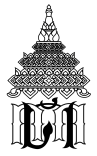 บัญชีรายชื่อผู้ชำนาญการศุลกากรข้าพเจ้า	(ชื่อผู้ประกอบการภาษาไทย)		เลขประจำตัวผู้เสียภาษีอากร				สาขา			ข้าพเจ้า ตัวแทนออกของได้มอบหมายผู้ชำนาญการศุลกากรตามรายชื่อข้างต้นเป็นผู้ปฏิบัติงานออกของกับกรมศุลกากรแทนข้าพเจ้า และข้าพเจ้ายินยอมรับผิดชอบในการกระทำของผู้ชำนาญการศุลกากรของข้าพเจ้าในทุกกรณี	ลงชื่อ			 (	)	ตำแหน่ง					กรรมการผู้มีอำนาจลงนาม		 ลงวันที่		หมายเหตุ : กรณีที่มีการเปลี่ยนแปลงหรือเพิ่มเติมผู้ชำนาญการศุลกากรจะต้องแจ้งรายชื่อเพิ่มเติมต่อกรมศุลกากรทุกครั้งเอกสารแนบใบสมัครเป็นตัวแทนออกของระดับมาตรฐานเออีโอ (Authorized Economic Operator : AEO)หนังสือรับรองการว่าจ้างผู้ชำนาญการศุลกากร		วันที่			ข้าพเจ้า	(ชื่อผู้ประกอบการ)		เลขประจำตัวผู้เสียภาษีอากร				ตั้งอยู่เลขที่			อาคาร			ชั้นที่		หมู่ที่			ตรอก / ซอย			ถนน		แขวง / ตำบล			เขต / อำเภอ		จังหวัด			รหัสไปรษณีย์			โทรศัพท์		โทรสาร			E-mail		ขอรับรองว่าได้ว่าจ้าง นาย / นาง / นางสาว		 เป็นผู้ชำนาญการประจำตัวแทนออกของจริง	ลงชื่อ			 (	)	ตำแหน่ง					กรรมการผู้มีอำนาจลงนาม		 ลงวันที่			ข้าพเจ้า	นาย / นาง / นางสาว		เลขประจำตัวประชาชน			ที่อยู่เลขที่			อาคาร			ชั้นที่			หมู่ที่			ตรอก / ซอย			ถนน		แขวง / ตำบล			เขต / อำเภอ		จังหวัด			รหัสไปรษณีย์			โทรศัพท์		โทรสาร			E-mail		  ขอรับรองว่าข้าพเจ้าเป็นผู้ชำนาญการศุลกากรประจำตัวแทนออกของ (ชื่อผู้ประกอบการ)		เพียงรายเดียวเท่านั้น	ลงชื่อ			 (	)			ผู้ชำนาญการศุลกากร		 ลงวันที่		ลำดับที่ชื่อผู้ชำนาญการศุลกากรเลขประจำตัวประชาชนลำดับที่ของ
ผู้ชำนาญการศุลกากรวันที่หมดอายุของ
หนังสือรับรองการเป็นผู้ชำนาญการศุลกากร